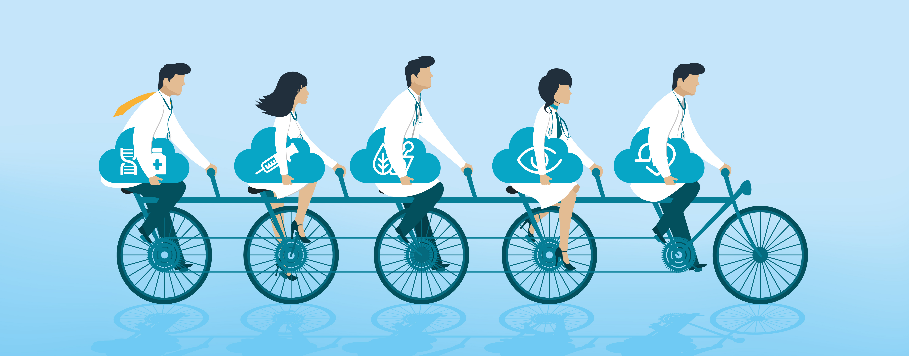 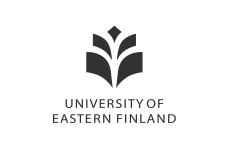 TYÖTERVEYSHUOLTOON ERIKOISTUVIEN STARTTISEMINAARI 2.9.2020 kello 8.45-15.30  Tavoite: Selkiinnyttää erikoistumisprosessia, varmistaa hyvä pohja oman erikoistumispolun luomiselle sekä käynnistää erikoistumissuunnitelman teko.Kohderyhmä: Työterveyshuoltoon erikoistumaan ilmoittautuneet lääkärit ja heidän kouluttajalääkärinsä. Starttiseminaariin osallistuminen on erikoistujalle pakollinen osa erikoistumisopintoja. Kouluttajille starttiseminaari hyväksytään vuosittain vaadittaviin kouluttajaoikeuksia ylläpitäviin koulutuksiin.Paikka: Itä-Suomen yliopisto, Mediastudia 306 Pysäköinti: Kampusalueen pysäköinti on maksullista syyskuusta toukokuuhun ma-pe klo 7-16. Vieraspysäköinnin hinta on 1 euro/t, max 6 euroa/vrk. Maksun voi suorittaa maksuautomaattiin tai mobiilimaksuna. Maksu oikeuttaa pysäköimään kaikilla yliopiston luvan vaatimilla paikoilla.Järjestäjät: UEF:n työterveyshuollon tiimi: professori Tuula Oksanen, kliininen opettaja Jarmo Heikkinen, yliopisto-opettaja Marianne Rytkönen ja opetuskoordinaattori Mari Aalto.Ennakkotehtävät: Hanki UEF-käyttäjätunnus itsellesi (ellei Sinulla vielä sitä ole)Tutustu erikoislääkärikoulutuksen opinto-oppaaseen sekä lokikirjaan 
(löytyvät www.tthvyo.fi /Materiaalipankki/oppaat ja materiaalit)OHJELMA
08.45-09.00  	Tervetulokahvit 09.00-11.15	Esittäytymiset 
Erikoislääkärikoulutuksesta: OPS, lokikirja, erikoistumissuunnitelma, opintohallinnollisia asioita. Jarmo, Mari, Tuula 11.15-12.00 	Lounas (omakustanteinen).12.00-13.00   	Työterveyden haasteet Suomessa. Tuula  13.00-14.00   	Työterveyshuollon virtuaaliyliopisto, erikoistumissuunnitelmakurssi, asiantuntijuuden kehittyminen.  Marianne 14.00-14.15	Jatkotyöskentelystä sopiminen, palautteet. Marianne, Jarmo, Tuula 14.15-14.30	Siirtymä kaupungille	14.30-16.00	I-STLY ry: n kuukausikokous; Työpaikka terveyden edistämisen areenana. Tuula.              
Ilmoittautumiset sähköpostitse mari.aalto(at)uef.fi. 
Tarvittaessa lisätietoja mari.aalto(at)uef.fi, puh. 0400-406138 TERVETULOA STARTTIIN!